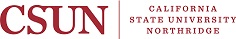 Bachelor of Sciences - Radiologic Sciences ProgramCalifornia State University, Northridge (CSUN) baccalaureate Radiologic Sciences program mission, goals and student learning outcomes:  MISSION:	The mission of the California State University, Northridge baccalaureate Radiologic Sciences program is to provide the community with a competent, professional Radiologic Technologist who possesses additional advanced medical imaging skills in MRI, CT and Angiography that meet the needs of the medical imaging community through a highly integrated and advanced level clinical and academic curriculum.  GOALS (THE UNIVERSITY STUDENT LEARNING OUTCOMES):	Graduates of the Radiologic Sciences Program will:Demonstrate a mastery of basic radiographic medical-imaging skills and advanced medical imaging skills in MRI, CT, and Interventional Radiography.Specific Assessment Measures for Student Learning Outcomes:Graduates will produce diagnostic quality Radiographic, CT, MRI and Angiographic Images.Graduates provide appropriate radiation protection during imaging procedures.Demonstrate effective communication skills that provide compassionate, culturally competent and age appropriate patient care.Specific Assessment Measures for Student Learning Outcomes:Graduates will communication effectively with patients in an age appropriate, culturally diverse and compassionate manner.Graduates will demonstrate effective professional communication.Demonstrate problem-solving/critical-thinking skills that provide ethical and safe patient care.Specific Assessment Measures for Student Learning Outcomes:Graduates will demonstrate critical thinking/problem-solving skills appropriate to medical imaging.Graduates will have a critical-thinking/problem-solving skills appropriate to ethical and safe patient care.Demonstrate the value of professional development for patient care and medical imaging that meet the needs of the medical imaging community.Specific Assessment Measures for Student Learning Outcomes:Students will demonstrate professional development that meet the needs of the imaging community Students will demonstrate involvement with advanced imaging within 1 year Maintain program effectiveness through continual assessment.Specific Assessment Measures for Student Learning Outcomes:Each cohort of graduates will pass the national ARRT exam the first time.Each cohort of Graduates will have averaged a score or 85% per class for the national ARRT exam.Graduate’s employers will report that they were ready to perform in the medical imaging environment after one year of employment. Graduates who are actually seeking employment in medical imaging upon graduation will have ≥75% employment rate within 12 months of graduation.Students will complete all program requirements to be qualified for graduation within the 150% of the professional program length.Graduate satisfactionCSUN professional Bachelor of Sciences in Radiologic Sciences (BSRS) Program is accredited by the Joint Review Committee on Education in Radiologic Technology (JRCERT). The program has been award the full 8-year accreditation status in 2018. California State University, Northridge is regionally accredited through Western Association of Schools and Colleges (WASC). Effectiveness data for the program will be available on the JRCERT website and can be seen on the professional program website.Contact Information for JRCERT: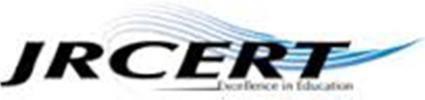 20N. Wacker Drive, suite 2850 Chicago, IL 60606-3182Phone: (312) 704-5300Fax (312) 704-5304Website: www.jrcert.org Email: mail@jrcert.org www.jrcert.org